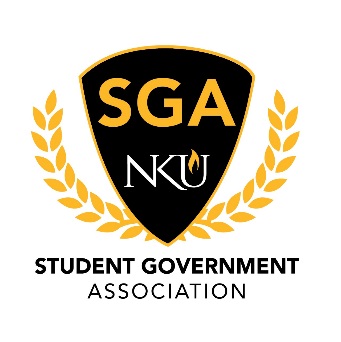 MinutesSeptember 30th, 2019Call to OrderPresident Lopez called meeting to order at 3:30 pm on September 30th 2019.Roll CallJustices Present: Derks, Goodwin, Siefert, Watkins.Justices Absent: None.Justices Excused: None.Senators Present: Abraham, Baker, Barrel, Brock, Cahal, Cordle, Dichtl, Estes, Evans, Guadamuz, Hils, Holmes, Jones, Kuderer, Miller, Milward, Nguyen, Noel, Okorie, Payne, Scaringi, Shelton, Slusher, Stevens, Wilson.Senators Absent: None.Senators Excused: Gifford.Executive Cabinet Present: Amazendes, Archer, Cleary, Cullen, Lopez, Murphy, Sanford. Executive Cabinet Absent: None.Executive Cabinet Excused: None.Pledge of AllegianceThe Pledge of Allegiance was led by Senator Brock.Reading of MinutesPresident Lopez entertained a motion to approve the minutes as electronically distributed. It was submoved by Senator Wilson and seconded by Senator Baker. There was one nay from Senator Baker. The motion carries. Open SessionHighs and Lows!Executive Board ReportsSecretary of Public Relations, Jessica ArcherShe has been working on Norse Rates. The Norse Rates are student discounts at local businesses. Examples are15% at City Barbeque, 15% at Fazolis, 10% at Goldstar, Midway café 10%, Mellow mushroom 10%, Paint and bake 10%, Pasqualis 10% with student id, Pita pit 10%, Skyline 10%, Pen station 10%, Sports clips $3, and Subway 10%.She also encouraged members to invite people to the townhall. End of Report.Secretary of Student Involvement, JT MurphyTie dye with SGA is October 30th.He also wants to make the next meeting out of dress code and themed as a Pajama Day.Secretary Murphy entertained a motion to suspend the dress code on the October 7th meeting. It was sub-moved by Senator Okorie and seconded by Senator Miller. Secretary Murphy then dropped his motion from consideration. Secretary Murphy will also be presented at president’s academy on October 4th. This is important to get funding for your organization.End of Report.Secretary of Administration, TJ ClearyNo Report.Vice President, Shelby SanfordShe reminded the organizations to take care of themselves and said she would be able to support the members if needed.End of Report.President, Jarett LopezWe need a member to sit on the transportation advisory committee and the food advisory committee. The transportation advisory committee meets October 7th and the food advisory meets on October 6th.End of Report.Committee ReportsStudent Rights, Brynn CahalTown hall is today!Starts at 4:30. She reminded the members to move around and talk to students and faculty. She also hopes we will be able to take some ideas back with them.End of Report.University Improvements, Noelle BrooksCampus Safety walk is onOctober21st. She is also planning a night safety walk. More information about the night walk is to come.End of Report.Academic Affairs, Allan MillwardTuesday November 12th 5-7 pm. Victor talks!He also reminded his committee to submit their monthly report.End of Report.Ex Officio ReportsChief of Staff, Roberto AmazendesReminded everyone to send in their monthly reports. He also reminded the members to go to their office hours.If members keep skipping, they will be receiving an absenceEnd of Report.Chief Justice, Noah CullenNo report.Advisor ReportsSarah AikmanIf your organization is going to the president’s academy there will be an opportunity for a member of your organization to be trained on the room reservation software. If a person isn’t trained the faculty advisor will have to go through their advisor.End of Report.Arnie SlaughterHe wants us to try our best on our midterms to take a breather and decompress. Take time for ourselves!End of Report.Liaison ReportsThe Northerner, NoelleNo Report.Staff Congress, Lori ThaxtonNo Report.RHA, No Report.Unfinished BusinessNo unfinished business.New BusinessNo unfished business.AnnouncementsA member of the Andy Beshear campaign team spoke to Chief of Staff Amazendes. This member is attempting to try to get college students to sign up and vote and he will be coming in to meeting soon to speak about a program he has.Chairwoman Brooks reminded members to apply for NLS Fall Retreat!!Senator Payne asked Chairwoman Brooks to be her sorority “big sister”.AdjournmentSenator Wilson motioned to adjourn it was seconded by Senator Noel. The meeting adjourned at 4:01 pm on 9/30/2019